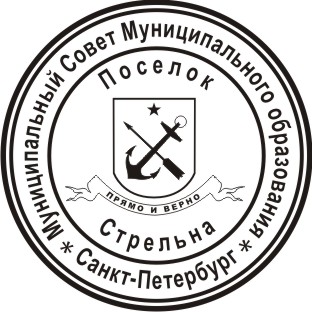                                МУНИЦИПАЛЬНЫЙ СОВЕТМУНИЦИПАЛЬНОГО ОБРАЗОВАНИЯ ПОСЕЛОК СТРЕЛЬНАV СОЗЫВАПРОЕКТ РЕШЕНИЯ   От __________                                                                    	                  № ______«О внесении изменений в Положение «О бюджетном процессе в Муниципальном образовании поселок Стрельна», утвержденное Решением Муниципального Совета Муниципального образования поселок Стрельна от 19.03.2015 г. № 10 Рассмотрев Письмо Юридического комитета от 25.11.2016 № 15-30-1386/16-0-0, в соответствии с Бюджетным кодексом РФ, Уставом Муниципального образования поселок Стрельна, МУНИЦИПАЛЬНЫЙ СОВЕТРЕШИЛ:1. Внести следующие изменения в Положение «О бюджетном процессе в Муниципальном образовании поселок Стрельна» (далее - Положение), утвержденное Решением Муниципального Совета Муниципального образования поселок Стрельна от 19.03.2015 г. № 10:1.1. Статью 21  Положения изложить в следующей редакции: «Статья 21. Документы и материалы, представляемые в Муниципальный Совет одновременно с проектом бюджета.Одновременно с проектом решения о местном бюджете в Муниципальный Совет представляются:основные направления бюджетной политики и основные направления налоговой политики;предварительные итоги социально-экономического развития территории Муниципального образования за истекший период текущего финансового года и ожидаемые итоги социально-экономического развития территории Муниципального образования за текущий финансовый год;прогноз социально-экономического развития территории Муниципального образования;утвержденный среднесрочный финансовый план;пояснительная записка к проекту бюджета;верхний предел государственного муниципального внутреннего долга на 1 января года, следующего за очередным финансовым годом;предложенные представительными органами, органами внешнего муниципального финансового контроля проекты бюджетных смет указанных органов, представляемые в случае возникновения разногласий с финансовым органом в отношении указанных бюджетных смет;оценка ожидаемого исполнения бюджета на текущий финансовый год;проекты законов о бюджетах государственных внебюджетных фондов;реестр источников доходов местного бюджета;иные документы и материалы, предусмотренные бюджетным законодательством.В случае, если проект решения о бюджете не содержит приложение с распределением бюджетных ассигнований по разделам и подразделам классификации расходов бюджетов, приложение с распределением бюджетных ассигнований по разделам и подразделам классификации расходов бюджетов включается в состав приложений к пояснительной записке к проекту решения о бюджете.»2. Контроль за исполнением настоящего Решения возложить на  ________3. Настоящее Решение вступает в силу после официального опубликования (обнародования).Глава Муниципального образования,исполняющий полномочияпредседателя Муниципального Совета				   	  В.Н. Беленков